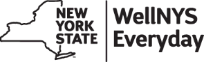  Try It, Taste It, Tally it Up: Fruit and Vegetable Challenge Tally Sheet Sign up for the WellNYS Everyday August Monthly Challenge at https://wellnys.goer.ny.gov/ Create a goal for how many different varieties of fruits and vegetables you will try from August 1–31, 2021. My goal is to taste ______ fruit and vegetables.Tally all the fruits and vegetables on this sheet.  At the end of the month, compare your goal to the actual number. If you eat the same fruits or vegetables again, you do not need to write it on the tally sheet.Scan and email this tally form by Sept 10 to Linda.carignan-everts@eap.ny.gov.   The participant with the highest number will receive a vegetable peeler.  All participants will receive a ranking list with the results.Name _______________________________________________________________Email Address ____________________________________________________ Work Address ____________________________________________DateName of fruits and/or vegetablesDaily TotalMonthly TotalExample – Day 1banana, romaine lettuce, tomato, broccoli44Example – Day 2cucumber, apple, orange, iceberg lettuce, corn59Sunday, August 1Monday, August 2Tuesday, August 3Wednesday, August 4Thursday, August 5Friday, August 6Saturday, August 7Sunday, August 8Monday, August 9Tuesday, August 10Wednesday, August 11Thursday, August 12Friday, August 13Saturday, August 14Sunday, August 15Monday, August 16Tuesday, August 17Wednesday, August 18Thursday, August 19Friday, August 20Saturday, August 21Sunday, August 22Monday, August 23Tuesday, August 24Wednesday, August 25Thursday, August 26Friday, August 27Saturday, August 28Sunday, August 29Monday, August 30Tuesday, August 31Total of different fruits and vegetables for August 